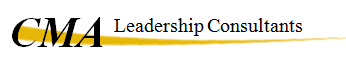 Career Coaching 		with Dr. Carol-Anne Minski, PhD, MBAThe average job search takes 6-8 months. If you jump into the wrong job, you may have to start over. This coaching program involves the latest career development methods and systems to get you focused in the most profitable direction for your desires and skills.Quick start program $275.00Includes one career assessment/OR RESUME REVIEW and 2 hourly coaching sessions.Career Transition Program $475.00 4 hourly sessions designed to help you focus on the next career. Session 1: Brainstorm possibilities/skills assessment.Session 2: Define potential career direction. session 3: Explore the job market.Session 4: Create plan of action.Job Search Campaign $1,675.00This program consists of 8 hourly sessions, e-mail follow-up, sample documents, plus short check-in sessions as needed. Sessions include accomplishment listing, resume and cover letter development, job search strategy, networking strategy, and interview practice.Dr. Carol-Anne Minski215-688-2311cminski@cmaleadershipconsultants.comFocuswithDr.C.com